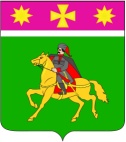 АДМИНИСТРАЦИЯПОЛТАВСКОГО СЕЛЬСКОГО ПОСЕЛЕНИЯКРАСНОАРМЕЙСКОГО РАЙОНАП О С Т А Н О В Л Е Н И Еот 15.02.2024                                                                                                № 33станица ПолтавскаяО признании утратившим силу постановление администрации Полтавского сельского поселения Красноармейского района от 7 февраля 2023 года № 32  «О присвоении адреса объекту недвижимого имущества»Руководствуясь Федеральным законом от 6 октября 2003 года               № 131-ФЗ «Об общих принципах организации местного самоуправления в Российской Федерации», постановлением Правительства Российской Федерации от 19 ноября 2014 г. № 1221 «Об утверждении правил присвоения, изменения и аннулирования адресов», на основании заявления Сердюк О. О. и предоставленных документов администрация Полтавского сельского поселения п о с т а н о в л я е т: 1. Постановление администрации Полтавского сельского поселения Красноармейского района от 7 февраля 2023 г. № 32 «О присвоении адреса объекту недвижимого имущества» – признать утратившим силу.2. Контроль за исполнением настоящего постановления оставляю за собой.3. Настоящее постановление вступает в силу со дня его подписания.ГлаваПолтавского сельского поселенияКрасноармейского района                                                                В.А. Побожий